Date:  August  29th –September 4th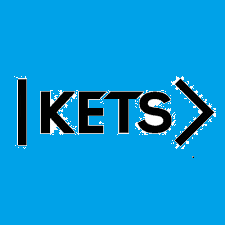 To do:Skills Practice 1 at: https://forms.gle/ijdfL2MRMD35gXdJ9 Listening 1 at:     https://forms.gle/hBbK5MbgFzXrVZQu7 